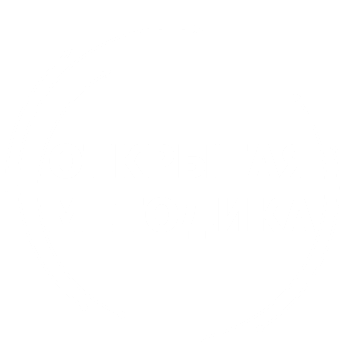 Информационное письмо № 1ИНФОРМАЦИОННОЕ ПИСЬМО № 1о III Всероссийской научно-практической конференцииУважаемые коллеги!Кафедра образовательных технологий в филологии ФГБОУ ВО «Российский государственный педагогический университет им. А. И. Герцена», Научно-методический совет при ОО «АССУЛ», Автономная некоммерческая организация «Центр дополнительного профессионального образования «АЛЬФА-ДИАЛОГ» приглашают учителей русского языка и литературы, мировой художественной культуры, преподавателей, педагогов дополнительного образования принять участие во Всероссийской научно-практической конференцииОткрытая методика — 2018:
в поисках утраченного или шаг в будущее?(19–20 октября 2018, РГПУ им. А.И. Герцена)В конференции примут участие методисты по литературе и русскому языку ведущих научных центров России. Участники конференции получат возможность встретиться с авторами школьных и вузовских программ и учебников, принять участие в дискуссиях и мастер-классах.Направления работы конференцииПетербургская методическая традиция: история развития научных идей.Проблемы методологии методики преподавания русского языка и литературы.Содержание, цели и ценности школьного литературного и лингвистического образования в «эпоху перемен».Круг чтения учителя-словесника: «обязательное» и «свободное». Портрет современного читателя-подростка: чтение и «смотрение».Курс «Мировая художественная культура» в системе школьного образования: проблемы содержания и методики преподавания; уроки литературы и МХК.Диалог русской и национальной литературы в школах России.Современный учебник: требования времени и школьная практика.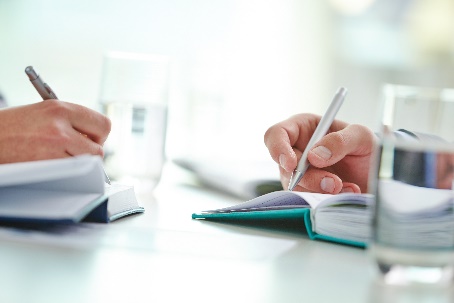 По итогам конференции планируется электронное издание сборника статей. Сроки приема заявок на участие в конференции — до 20 сентября. Стоимость публикации одной статьи — 350 руб. Заявки принимаются по электронной почте info@alfa-dialog.ru.Приглашаем участников конференции принять участие в проекте «Литературная осень» (Псков, Изборск, Печоры и Пушкинские Горы) 21–22 октября 2018. Количество мест ограничено. Просим сообщить о необходимости бронирования мест не позднее 1 сентября.КонтактыФорма заявки на участие в конференции (19–20 октября 2018)Заполняя форму заявки и отправляя ее нам по электронной почте, вы принимаете Согласие на обработку персональных данных в соответствии с Политикой конфиденциальности АНО «ЦДПО — «АЛЬФА-ДИАЛОГ» (размещена на офиц. сайте).Требования к публикацииОформление статьиСтатья должна быть представлена в файле документа (формата .doc, .docx, .rtf, .odt).Шрифт Times New Roman (14 пт.) полуторный интервал. Объем — не более 10 страниц.Структура статьиПеред текстом статьи должно быть: название, инициалы и фамилия автора (авторов), аннотация, ключевые слова (не более 8). В аннотации должны быть указаны предмет и цель работы, методология, основные результаты исследования, область их применения, выводы.Сведения об авторахК статье необходимо приложить сведения об авторе (авторах) в отдельном файле:полные фамилия, имя и отчество, основное место работы (учебы), занимаемая должность;полный почтовый адрес основного места работы (учебы);ученая степень, звание;контактный телефон и адрес электронной почты.Список литературы Список литературы должен содержать библиографические сведения обо всех публикациях, упоминаемых в статье, и не содержать указаний на работы, на которые в тексте нет ссылок. В списке литературы помещаются сначала публикации на русском языке (в алфавитном порядке), затем публикации на языках, основанных на латинском алфавите (также в алфавитном порядке). Оформление ссылокСсылки на список литературы даются в тексте в следующем виде: [Oliver, 1980], [Иванов, 2001, с. 20]. Ссылки на работы трех и более авторов даются в сокращенном виде: [Гуриев и др., 2002]. Ссылки на статистические сборники, отчеты, сборники сведений и т.п. даются в виде: [Статистика акционерного дела..., 1898, с.20], [Статистические сведения..., 1963], [Устав..., 1992, с.30].Центр «Альфа-Диалог»(812) 386-10-68, info@alfa-dialog.ruНаучно-методический советnmsovet.ru; nmsovet@gmail.comФИО (полностью)Научная степеньНаучное званиеМесто работыДолжностьАдрес электронной почтыТелефон для связиТема выступления